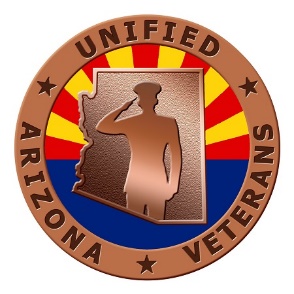 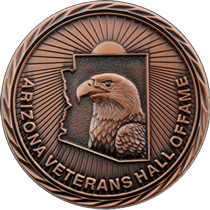 THIS FORM IS FOR 2018 HONOREE MAIL-IN REGISTRATION USE ONLY DATE AND LOCATION
Friday, October 26th, 2018
Talking Stick Resort – Scottsdale9800 E Talking Stick Way (Indian Bend Exit), Scottsdale, AZ 85250CLASS OF 2018 HONOREE (INDUCTEE) ONLY TRAINING 8:00 am – 9:00 am
Registration and Mandatory training class for all Honorees prior to the receptionPRIVATE VIP RECEPTION FOR INDUCTEE (& one guest) 9:00 am – 10:30 am
Welcoming remarks by Governor or representative, UAV Chair, & AVHOFS President Pinning Ceremony & Reception with VIPs, AVHOFS & UAV Committee members PROGRAM
Social Time 10:30 am – 11:20 am Ballroom doors open at 11:00 amOpening ceremony and remarks 11:30 am – 11:50 pm
Lunch 11:50 pm – 12:50 pmBreak 12:50 pm – 1:00 pm
Induction ceremony 1:00 pm – 2:30 pmMENU (pending)Chicken BreastSalad, Potatoes, Green Beans, New York CheesecakeSpecial dietary needs accommodated by prior arrangements only – see registration form REGISTRATION and PAYMENT
Registration received on or before September 30th is $55 / attendee; Registration received on or after October 1st until registration closes at 4:30 pm on Oct 12th is $65
Payment by check or money order is the only option with this form.
Registration, medical dietary needs, accessibility needs, and payment instructions are on the next page.
NO PAYMENTS, NOR WALK-INS, WILL BE ACCEPTED AT THE EVENTDRESS - Business (Honorees and all guests)Gentlemen:  Coat and Tie  
Ladies:  Dress or Suit  GUEST REGISTRATION FORM – ARIZONA VETERANS HALL OF FAME INDUCTION CEREMONYCONTACT INFORMATION ON INDIVIDUAL PROVIDING INFORMATION FOR THIS FORM (all blocks above dotted line are mandatory)TITLE OR RANK: ___________	FIRST NAME: ____________________	LAST NAME: _______________________ NUMBER & STREET: ____________________________	CITY: ___________________ STATE: ____ ZIP: _________TELEPHONE: (_____) ______-____________ EMAIL ADDRESS: __________________________________________THIS FORM IS FOR SEATING AT THE CLASS OF 2018 INDUCTEE’s (the Honoree) PERSONAL TABLE ONLY - - - - - - - - - - - - - - - - - - - - - - - - - - - - - - - - - - - - - - - - - - - - - - - - - - - - - - - - - - - - - - - - - - - - - - - - - - - - - - - - - - - - - - -If you do not fill a table of 10, other guests will be assigned to sit with you.                                 Honoree Table #1(2018 Honoree & 1 Guest meals are complimentary)Honoree (no charge): ______________________ Dietary/Wheelchair Needs: ________________________________Guest (no charge): ________________________ Dietary/Wheelchair Needs: ________________________________3rd Attendee:  ____________________________ Dietary/Wheelchair Needs: ________________________________4th Attendee:  ____________________________ Dietary/Wheelchair Needs: ________________________________5th Attendee:  ____________________________ Dietary/Wheelchair Needs: ________________________________6th Attendee:  ____________________________ Dietary/Wheelchair Needs: ________________________________7th Attendee:  ____________________________ Dietary/Wheelchair Needs: ________________________________8th Attendee:  ____________________________ Dietary/Wheelchair Needs: ________________________________9th Attendee:  ____________________________ Dietary/Wheelchair Needs: ________________________________10th Attendee:  ___________________________ Dietary/Wheelchair Needs: ________________________________EARLY BIRD COST FOR MEALS - $55		RECEIVED AFTER SEPTEMBER 30TH - $65Check or money order made out to "Unified Arizona Veterans" and mailed to:Unified Arizona Veterans
Attn:  TreasurerP. O. Box 34338
Phoenix, AZ 85067Be sure to include "AVHOF" in the "For" section of the check.R.S.V.P. must be received by 4:30 pm, Friday, 12 October 2018QUESTIONS?
Anyone incurring difficulty registering for this event can call the point of contacts listed below.POC:  Sue Wudy (registration, meals, accessibility accommodations)  602-277-4168   lilsarge@mindspring.com 
POC:  Carol Culbertson (for all other inquiries) 	   		        602-799-9480   secretary@azuav.org HONOREE GUEST REGISTRATION FORM – ARIZONA VETERANS HALL OF FAME INDUCTION CEREMONYCONTACT INFORMATION ON INDIVIDUAL PROVIDING INFORMATION FOR THIS FORM (all blocks above dotted line are mandatory)TITLE OR RANK: ___________	FIRST NAME: ____________________	LAST NAME: _______________________ NUMBER & STREET: ____________________________	CITY: ___________________ STATE: ____ ZIP: _________TELEPHONE: (_____) ______-____________ EMAIL ADDRESS: __________________________________________This form is for the use of the Honoree to purchase meals for guests not sitting at the Honoree’s personal table.- - - - - - - - - - - - - - - - - - - - - - - - - - - - - - - - - - - - - - - - - - - - - - - - - - - - - - - - - - - - - - - - - - - - - - - - - - - - - - - - - - - - - - -(ADDITIONAL TABLES FORM)CLASS OF 2018 HONOREE: _________________________ HONOREE TABLE #_______1st Attendee: _____________________________ Dietary/Wheelchair Needs: ________________________________2nd Attendee: ____________________________ Dietary/Wheelchair Needs: ________________________________3rd Attendee:  ____________________________ Dietary/Wheelchair Needs: ________________________________4th Attendee:  ____________________________ Dietary/Wheelchair Needs: ________________________________5th Attendee:  ____________________________ Dietary/Wheelchair Needs: ________________________________6th Attendee:  ____________________________ Dietary/Wheelchair Needs: ________________________________7th Attendee:  ____________________________ Dietary/Wheelchair Needs: ________________________________8th Attendee:  ____________________________ Dietary/Wheelchair Needs: ________________________________9th Attendee:  ____________________________ Dietary/Wheelchair Needs: ________________________________10th Attendee:  ___________________________ Dietary/Wheelchair Needs: ________________________________EARLY BIRD COST FOR MEALS - $55		RECEIVED AFTER SEPTEMBER 30TH - $65Check or money order made out to "Unified Arizona Veterans" and mailed to:Unified Arizona Veterans
Attn:  TreasurerP. O. Box 34338
Phoenix, AZ 85067Be sure to include "AVHOF" in the "For" section of the check.R.S.V.P. must be received by 4:30 pm, Friday, 12 October 2018